ÖZGEÇMİŞ: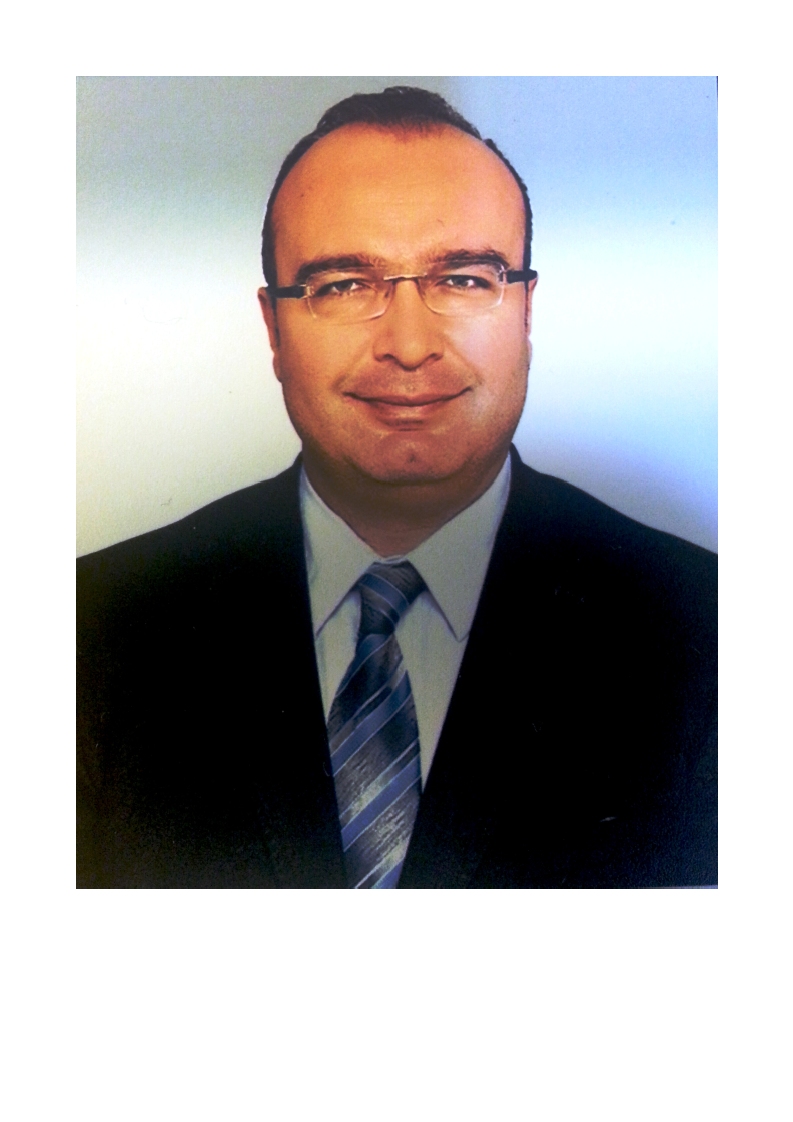 Adı Soyadı : Prof. Dr. Barış SaylamBranşı         : Genel CerrahiYabancı Diller:  İngilizce ( İleri Derece)İletişim Adresi: mdbsaylam@yahoo.comKlinik: Genel Cerrahi Kliniği, Meme – Tiroid - Endokrin             Cerrahisi Bölümü Eğitim Görevlisiİletişim: MH6 Onkoloji Hastanesi Zemin Kat. Meme Tiroid Endokrin Cerrahisi PoliklinikleriTıbbi İlgi ve Uzmanlık Alanları:Tiroid Cerrahisi,  Paratiroid Cerrahisi, Meme Cerrahisi.Eğitimi:1991 – 1998 :   Ankara Üniversitesi Tıp Fakültesi (Tıp Doktoru) .1999 -  2004 :   Sağlık Bakanlığı Ankara Numune Eğitim ve Araştırma Hastanesi                          Genel Cerrahi Kliniği (Uzmanlık Eğitimi).Çalışılan Kurumlar:Sağlık Bakanlığı Ankara Numune Eğitim ve Araştırma Hastanesi         Meme – Tiroid –Endokrin Cerrahisi Bölümü Amerika Birleşik Devletleri, Teksas Üniversitesi MD Anderson Kanser Merkezi, Cerrahi Onkoloji Kliniği Sağlık Bakanlığı Ankara Şehir Hastanesi Genel Cerrahi Kliniği Meme – Tiroid –Endokrin Cerrahisi Bölümü.CURRİCULUM VİTAE:Name, Surname :  Barış SAYLAM, M.D. Professor of SurgerySpeciality :   General SurgeryForeign Language :  English ( Advanced Degree ) E- Mail :   mdbsaylam@yahoo.com Clinic :  General Surgery Clinic, Division of Breast - Thyroid- Endocrine Surgery.Location: MH6 Oncology Hospital Entrance Floor. Breast - Thyroid- Endocrine Surgery.Special İnterests : Thyroid Surgery, Parathyroid Surgery, Breast Surgery.Medical Education: 1991 - 1998   :Medical Faculty of Ankara University (Physcian Degree).  1999 -2004 :Ministry of Health, Ankara Numune Education and Research  Hospital, Clinic of General Surgery ( Registrar).  Professional Experience: Ministry of Health, Ankara Numune Education and Research   Hospital, Clinic General Surgery (Junior Registrar, Senior Registrar,  Consulted Surgeon, Associate Prof.,).The Department of Surgical Oncology  at University of Texas MD Anderson Cancer Center. Houston, Texas  Ministry of Health, Ankara City Hospital, General Surgery Clinic,  Division of Breast - Thyroid- Endocrine Surgery (Professor).